Charakteristika třídy ŽabičkyTVP je sestaven pro 3-4 leté děti s ohledem na jejich věk, individuální zvláštnosti a potřeby. Ve třídě Žabičky je zapsáno 28 dětí, z toho 14 chlapců a 14 dívek. Dvě děti v této skupině jsou ukrajinské národnosti, jedno slovenské a jedno moldavské národnosti. Některé děti již navštěvovaly soukromou mateřskou školu nebo jesle. Většina dětí je ale v kolektivu vrstevníků a mateřské školy poprvé. V jejich případě se jedná o první odloučení od rodičů a je potřeba se zaměřit na adaptaci a plynulé soužití s novou třídou. Prioritou je, aby se děti u nás cítily šťastné a spokojené a do školky se vždy těšily. Jmenný seznam dětí a jejich značkyPersonální podmínky třídyMONIKA FISCHKANDLOVÁ, učitelkaVzdělání: SOU Obchodní (ukončeno v roce 1996)Odborná kvalifikace: Střední pedagogická škola Futurum (ukončeno v roce 2019) KATARÍNA TONDROVÁ, učitelkaOdborná kvalifikace: Střední pedagogická škola J. H. Pestalozziho v Litoměřicích, obor Výchovná a humanitární činnost (ukončeno v roce 2010),Doplňující maturitní zkouška z Předškolní pedagogiky (2014),Od roku 2016 kombinované studium na Univerzitě Jana Evangelisty Purkyně v Ústí nad Labem, obor Učitelství pro mateřské školyJARMILA BAČOVSKÁ, asistentka pedagogaAbsolventka vzdělávacího programu akreditovaného MŠMT Asistent pedagoga (2013)PETRA KRUNTORÁDOVÁ, provozní pracovník – pomocný personálvĚCNÉ PODMÍNKY TŘÍDYNaše třída se skládá ze dvou částí – 1) Herna (část třídy vybavená kobercem), 2) Pracovna – učebna – jídelna (část třídy, která je vybavena stoly). Ke třídě také náleží šatna pro děti, WC a umývárna pro děti. Další místnosti jsou zázemím pro učitelky (kabinety s pomůckami, WC, šatna). Výhodou této třídy je dřevěná prolézačka se skluzavkou, která dětem nabízí pohybové vyžití a místo pro soukromí. Dále je zde „pokojíček“ který dětem nabízí místo vlastního prostoru a soukromí. Zde si mohou děti nerušeně odpočinout i v průběhu dne. Mimo jiné je třída vybavena hračkami a stavebnicemi, různým materiálem pro výtvarné, hudební a pohybové činnosti.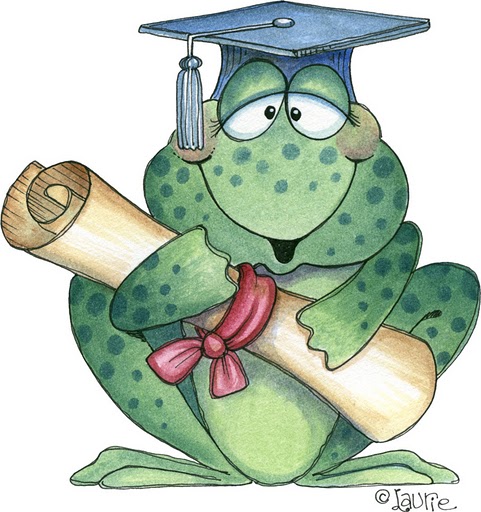 Třídní vzdělávací program	Třídní vzdělávací program (TVP) je veřejně přístupný dokument, který vypracovávají třídní učitelky na základě Školního vzdělávacího programu s názvem „Barevný rok s kamarády“ a Rámcového vzdělávacího programu pro předškolní vzdělávání. TVP je otevřeným dokumentem, který je přizpůsoben individuálním zvláštnostem a věku dětí. Během školního roku mají třídní učitelky možnost do TVP zasahovat, doplňovat a přizpůsobovat aktuálním vlivům a požadavkům. Na konci školního roku nám tento dokument napomáhá zhodnotit míru splnění našich stanovených výchovných a vzdělávacích cílů.Hlavní myšlenka, obsah a cíle TVP:Hlavní myšlenkou TVP je přiměřenou formou a přiměřeně věku, seznamovat děti s klasickými dětskými pohádkami, které znají z pořadu Večerníček. Celým rokem nás budou provázet jednotlivé pohádky spolu s našimi kamarády– lesními skřítky  Amálkou a Kryštůfkem. Zažijí s námi dobrodružství nejen v rámci pohádkových příběhů, ale také nás provedou nedalekým lesem a naučí nás, jak se chovat k přírodě, jak s ní souznít a také co takový pravý skřítek všechno musí v lese umět a dokázat. Naším cílem je provést děti úspěšně obdobím adaptace v mateřské škole, nabídnout jim bezpečné a podnětné prostředí vzhledem k jejich potřebám a individuálním zvláštnostem. Rozvíjet jejich zájem, zodpovědnost, zdravé sebevědomí, samostatnost, tvořivost a motivovat je ke zvídavosti. Vést je ke vzájemné pomoci, přátelství, spolupráci a zdravé soutěživosti. Hlavním cílem je pro nás šťastný a spokojený dětský úsměv.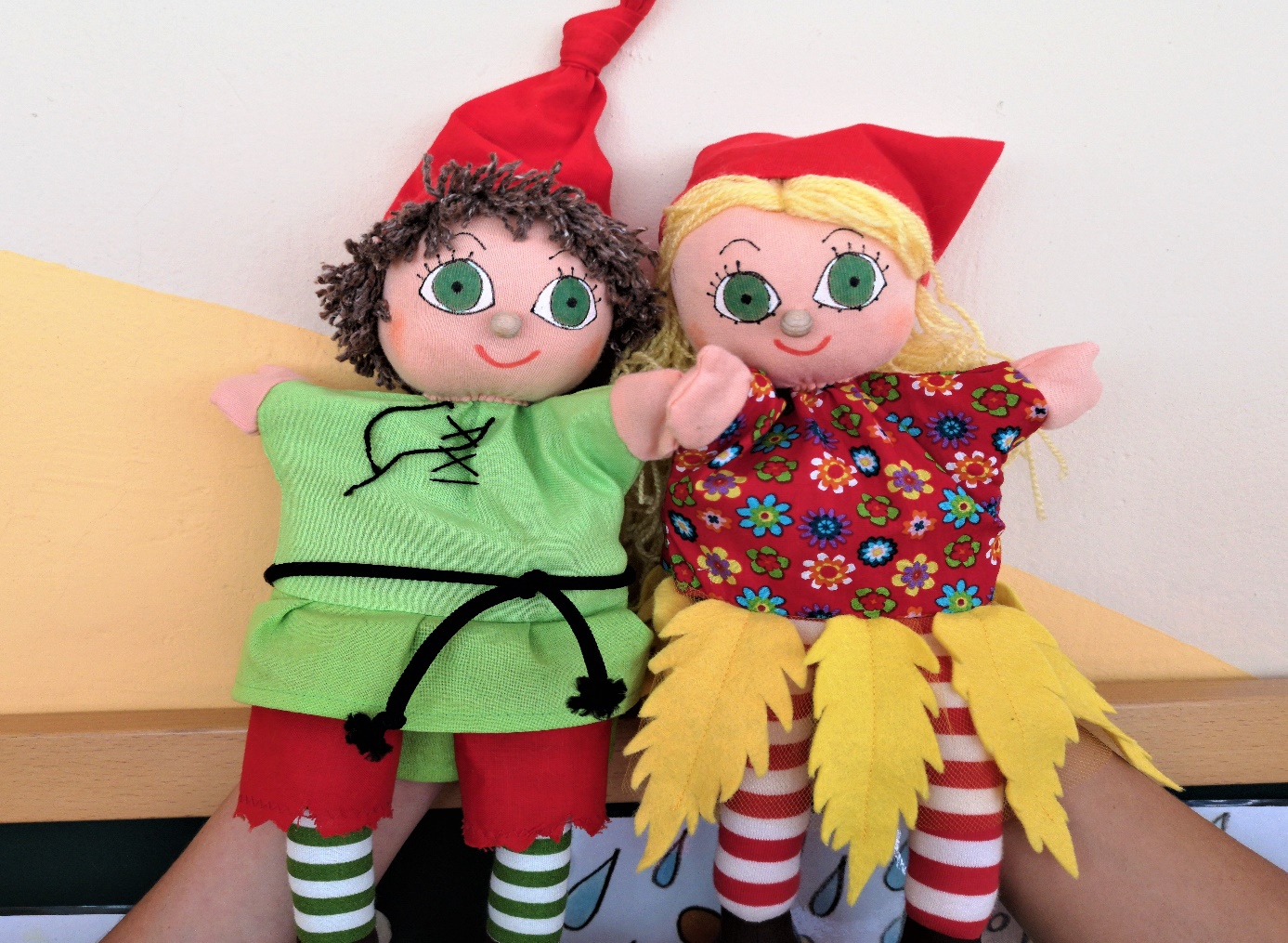 Organizace dne v mšTento program není závazný, může se přizpůsobovat aktuálním změnám a aktivitám.Třídní pravidlaPravidla ve třídě: Pozdravíme, poprosíme, chovat slušně se umíme.Bez dovolení neodcházej ze třídyKdyž chceš pomoc stačí říci, popros o ni, řekni díky.Vzájemně si pomáháme a taky se rádi máme.Když kamarád odpočívá, nikdo tady nepovídá.Hračky nikdy neničíme, až hra skončí, ty to víš – hračku pěkně uklidíš.S kamarády jde hra lépe, proto hračky půjčujeme, spolu si fajn pohrajeme.Naše třída na běhání, je vhodná jen při cvičení.Kamarády nebijeme, raději je pohladíme.Voda, mýdlo kamarádi, umyjí nám ruce rádi.   Vodou ale neplýtváme, pouštíme ji jen když máme.Pravidla venku:Bez dovolení neopouštíme místo, kde právě pobýváme (zahrada, hřiště apod.)Chováme se ohleduplně k přírodě. Nelámeme květiny, keře a stromy.Na trampolíně smí být pouze jeden (střídáme se).Nikdy neběháme s klacky a neházíme s kameny.Při jízdě na koloběžce, či odrážedle se díváme kolem sebe, vyhýbáme se houpajícím se dětem, nejezdíme na kopec a to vše platí i při hře s kočárky.Při jízdě na tabogánu, nebo klouzačce vždy sedíme čelem dopředu ve směru jízdy.Na borovici určené k lezení smíme pouze s dovolením paní učitelky a s jejím dohledem.Než odejdu ze zahrady domů, uklidím si hračky.Při vycházce chodíme bezpečně ve dvojicích (reflexní vesty), hlídáme si paní učitelku a posloucháme její pokyny. U silnice neběháme ani se nestrkáme.Dávám pozor na sebe a na ostatní děti, kteří jsou se mnou na zahradě.Dělíme se o hračky s kamarády.V blízkosti psa se chováme opatrně – nekřičíme, ničím nešermujeme, neskáčeme, nestrkáme se. 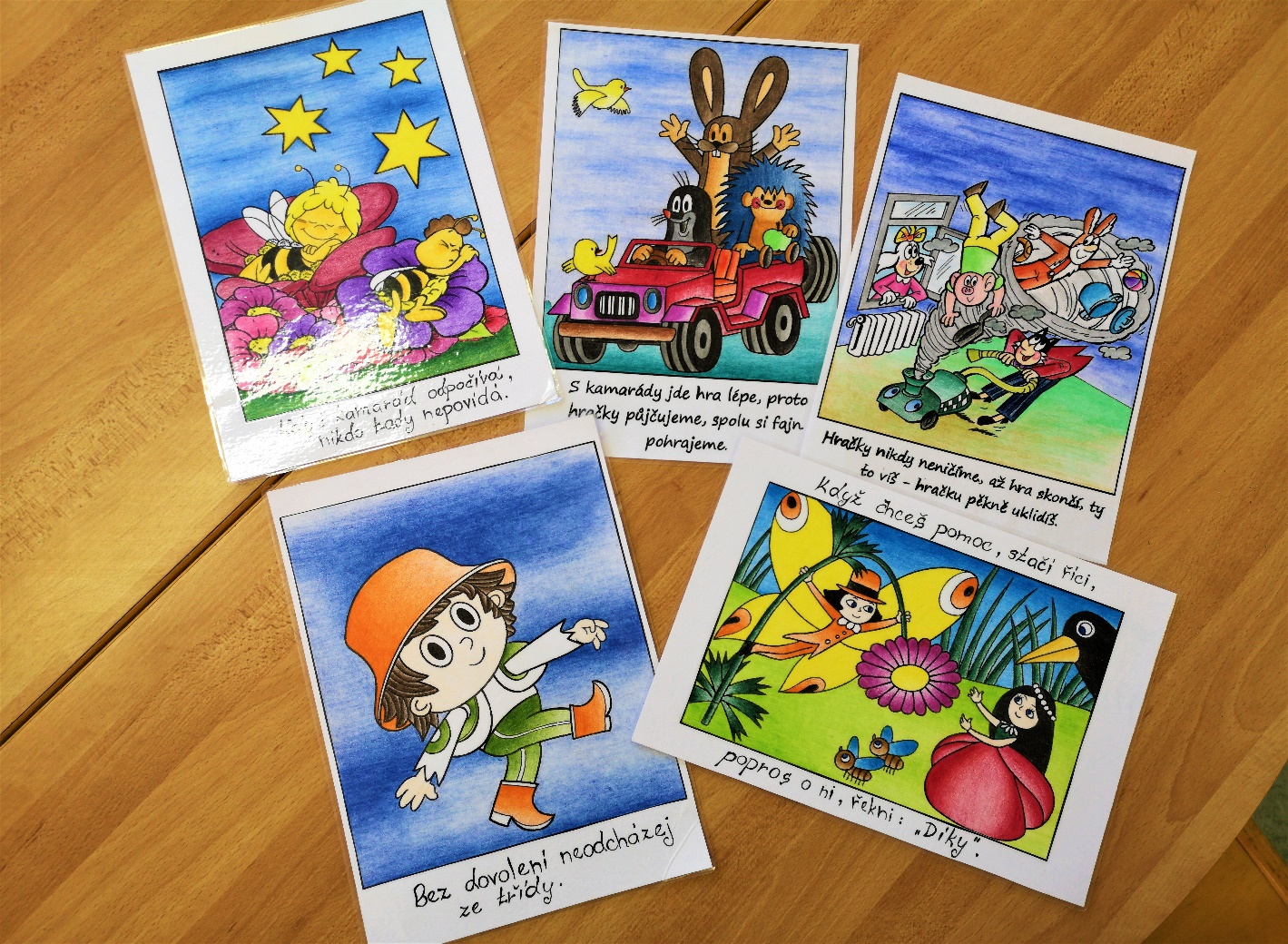 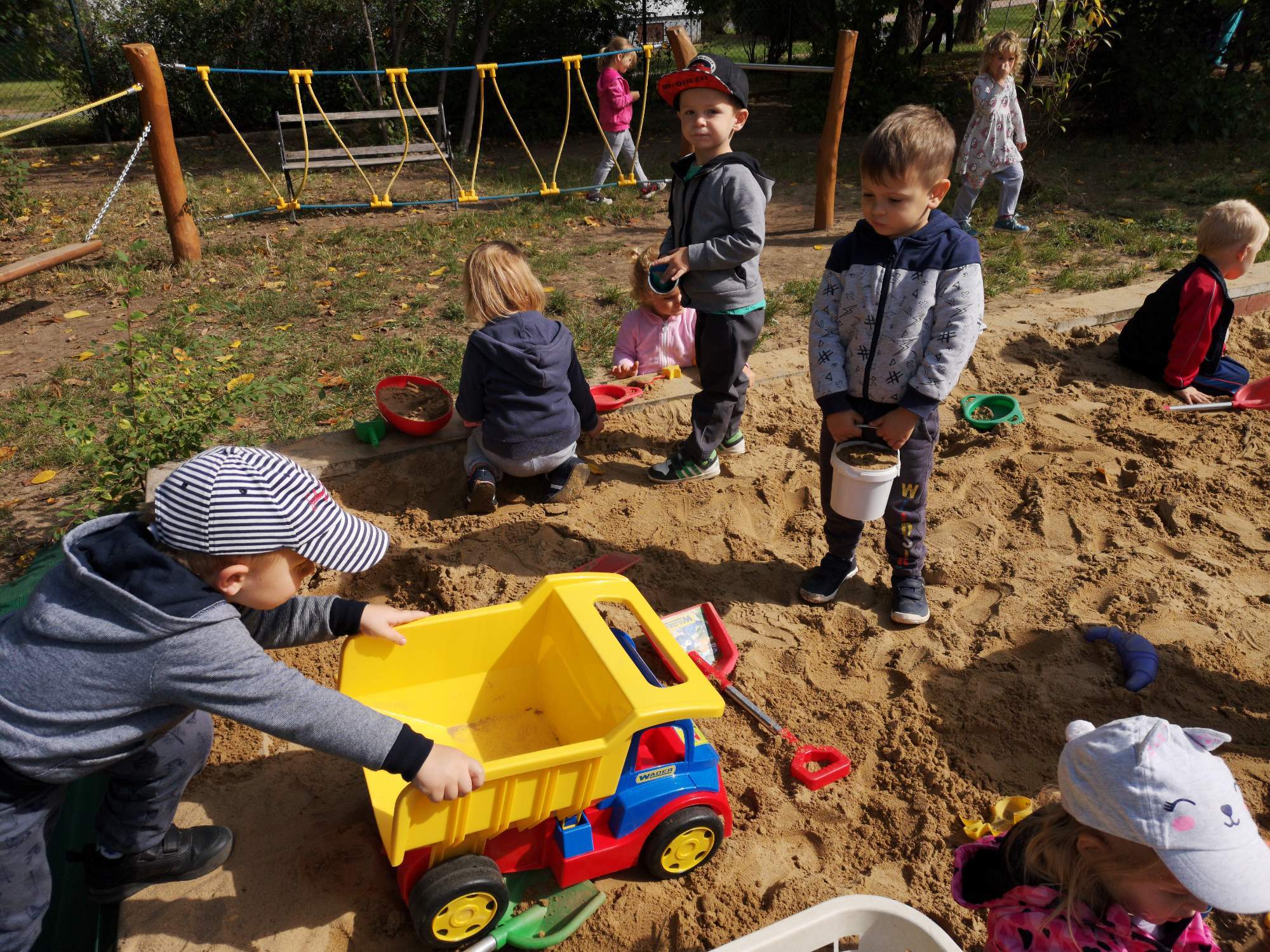 Třídní aktivitydivadelní představení v MŠ i mimo MŠ (divadlo Minor)třídní výletynávštěva muzea, výstavy, planetária nebo hvězdárny návštěva knihovnynávštěva ZOO vycházky do lesa a do blízkého okolíprogramy střediska enviromentální výchovy Lesy hl. m. Prahyceloškolní výlety a zahradní akce, táborákvánoční besídka pro rodičeadaptační programvánoční výtvarná dílna rodičů a dětíSPOLUPRÁCE S RODIČIspolečné výletyadaptace dětí spolu s rodiči první dny v MŠtvořivé dílny ukázky zajímavé práce nebo zájmů rodičů, např. hra na hudební nástroj, sběratelstvíexkurze na zajímavých místech, kde pracují rodičespolečné akce pro rodiče a děti (táborák, besídky, divadla, zahradní slavnosti apod.)spoludodržování třídních pravideltřídění odpadurecyklohraní – sběr nebezpečného odpadukonzultační hodinyRodiče se dozví informace o dění ve třídě: na nástěnkách v šatněna třídních schůzkách /v září/na konzultačních hodináchwww.msnemcicka.cz    zaby@msnemcicka.cz na tel. 241493022	        770 684 126 Spolupráce s poradenskými zařízeními a dalšími subjektys pedagogicko-psychologickou poradnou (poradna rodičům s výchovnými problémy dětí, vyšetření školní zralosti...)s klinickou logopedkou - logopedická depistáž 2x ročněs oční lékařkou - oční vyšetření 13. Portfolium a evaluaceUčitelky přistupují k dítěti individuálně-poznávají konkrétní možnosti a potřeby každého dítěte prostřednictvím diagnostiky, jeho silné a slabé stránky a podle toho svou práci přizpůsobují. Pokroky dítěte pak hodnotí jako individuální pokroky v jeho rozvoji, v jeho možnostech, ne ve vztahu k normě. Výsledky zaznamenává 2x ročně do diagnostických listů.        Každé dítě bude mít své portfolio, které bude obsahovat fotografie, diagnostickou kresbu postavy a pracovní listy vypovídající o jeho vývoji v předškolním věku. Portfolio „putuje“ s dítětem ve všech ročnících MŠ.	Kromě tohoto portfolia budou mít rodiče kdykoliv k nahlédnutí složku všech výtvarných prací dětí.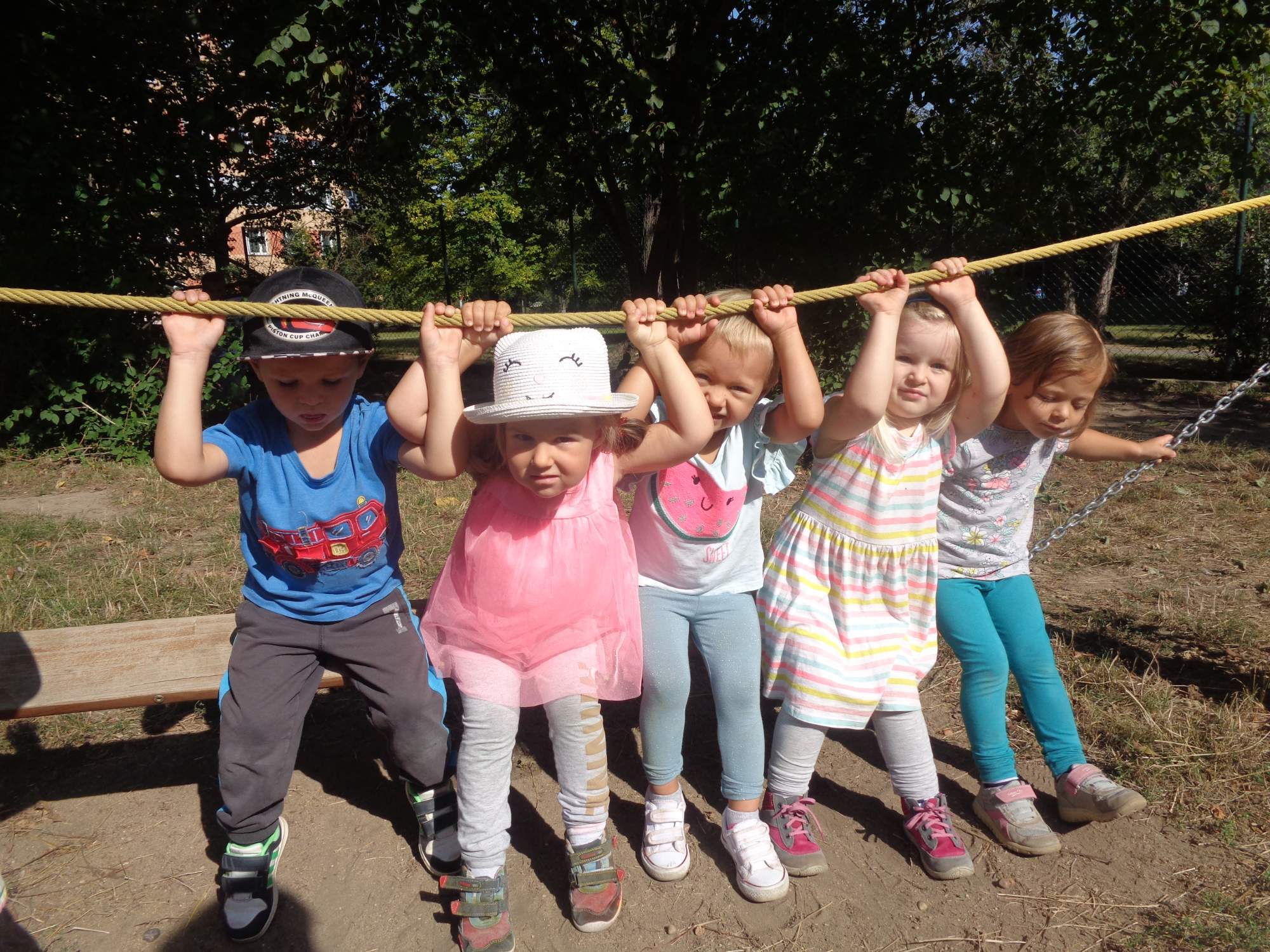 ¨dílčí cíleDítě a jeho tělo:ovládat koordinaci ruky a oka (správně uchopit tužku, vést stopu zleva doprava)vědomě napodobit jednoduchý pohyb podle vzoruzachovávat správné držení těla, ovládat koordinaci pohybového aparáturozvíjet základní pohybové dovednosti a prostorovou orientacizvládnout hygienické návyky a samostatnost při sebeobsluze mít povědomí o způsobech ochrany zdraví, o významu péče o čistotu, aktivního pohybu a zdravé výživyvytvářet zdravé životní návkyovládat zásady správného stolování a pitného režimudodržovat hlasovou hygienu (ovládat intonaci svého hlasu, šeptání)sladit pohyb se zpěvem (dodržení rytmu)vnímat a rozlišovat pomocí všech smyslůpojmenovat části těla a některé orgányumožnit dostatek pohybu venku i ve tříděDítě a jeho psychika:zvládnout souvislý řečový projev, formulovat otázky, vést rozhovor, odpovědět na dotazrozvíjet slovní zásobu a komunikační dovednostiumět naslouchat druhýmumět komunikovat s vrstevníky i s dospělými, dodržovat komunikační pravidlaosvojit si dovednosti, které předcházejí čtení a psanísprávně určovat a pojmenovávat věci a jevy ve svém okolíumět samostatně vyslovit svůj názor, pocit, myšlenkupoužívat gestapřizpůsobovat se změnám a okolnostemrozvíjet logické myšlení, paměť (naučit se nazpaměť krátké texty)soustředit se a udržet pozornostvytvářet pozitivní vztah k intelektuálním činnostem a k učeníučit se přijímat změny a vyrovnávat se s nimiDítě a ten druhý:posilovat prosociální chování ve vztahu k druhému (k rodině, k MŠ, k vrstevníkům)rozvíjet sounáležitost se skupinou vrstevníkůvést děti k pozitivnímu vztahu ke kamarádůmdodržovat dohodnutá třídní pravidlarozlišovat vhodnost oslovování i tykání a vykáníučit se uzavírat kompromisy, řešit konflikt dohodou (přijmout princip hlasování, umět  prohrávat)učit se toleranci a ohleduplnosti k druhýmuvědomovat si možné nebezpečí, se kterým se může ve svém okolí setkatseznamovat se s řešením krizových situacírozvíjet toleranci k odlišnostiučit se odmítnout komunikaci, která je mi nepříjemnáDítě a společnost:zvládnout základy společenského chování (pozdravit, poděkovat…)pěstovat morální hodnoty a postoje a rozvíjet estetické cítění dítěterozvíjet schopnost žít ve společnosti ostatních lidí – spolupracovat a spolupodílet serozlišit společensky nežádoucí chovánídodržovat pravidla her, nepodvádět vnímat odlišnosti mezi dětmirozvíjet kulturně estetické dovednosti dětízískávat povědomí o společenském, kulturním i technickém prostředíučit děti vážit si toho, co mají a prohlubovat jejich vděčnostbudovat pozitivní vztah ke své zemi a seznamovat děti s tradicemiDítě a svět:poznávat a vážit si přírody ve všech jejích formách, všímat si změn v příroděrozvíjet úctu k životu a příroděorientovat se bezpečně ve známém prostředímít poznatky o své zemi (státní vlajka, hymna, prezident, hl. město...)mít povědomí o významu životního prostředí pro člověkaseznamovat se s možnostmi pomoci při ochraně přírodyseznamovat se s životem lidí a zvířat na celém světěpochopit, že lidská činnost může mít pozitivní, ale i negativní dopady na životní prostředí – budovat touhu k ochraně přírody15. Základní využívané metodyvlastní hry dětí (námětové, konstruktivní, využívání návodů a předloh ke složitějšímu tvoření, stolní společenské hry podle daných pravidel)individuální práce s dětmivyužívání didaktických her, obrázků, pomůcekspontánní sociální učení formou nápodobysituační učení / získávání životních zkušeností při každodenních situacích/prožitkové učení-pokusy, manipulace s předměty, bádání prostřednictvím metody pokus – omylpřímé pozorování práce s knihou, encyklopedií, atlasem, globusem, mapoukontakt a hra s přírodninami, tvorba z přírodních materiálůsmyslové poznávání používání lupy, dětských mikroskopů, dalekohledučetba, vyprávění a dramatizace pohádek pracovní listypráce ve skupinách, dvojicích, samostatná práce na zadaném úkolukaždodenní četba na pokračovánívýukové a grafomotorické programy na interaktivní tabuli16. Naše priority16a) Zahrada je nejlepší učitel (příklady činností):využívání přírodního terénu na zahradě – kopec, keře na prolézání, stromy, velké kamenyprohlídka naučné stezky – „Poznej stromy na naší zahradě“využívání kameniště ke hře s přírodním materiálempřímé pozorování života na zahradě s pomocí lupy, dětských mikroskopůpozorování a krmení ptáků v krmítkumaximální využívání zahrady pro společné čtení, pohybové, výtvarné a hudební činnostipobyt venku za každého počasízemljanka – využívání k pohybu terénem, k prolézánípéče o záhonky-sázení rostlin (bylinky, zelenina)16b) Rozvoj předmatematické gramotnosti (příklady činností):orientace v číselné řaděprostorová orientacejednoduché sčítání a odčítáníurčování směru nahoru, dolu, vpravo, vlevopoznávání a pojmenovávání geometrických tvarů, prostorových tělesřazení předmětů podle velikosti, porovnávání předmětů odhadem i jednoduchým měřenímbludiště, labyrintytřídění do skupin podle daných vlastnostídokončení započaté řady podle předlohy, spojování teček podle předlohykonstruování podle plánu, návodu, skládání mozaiky podle předlohypráce s abstraktními pojmy, míra a logika16c) Výchova ke zdraví (příklady činností):vštěpování základů správného stravování (děti do jídla nenutíme, ale máme dohodu, že jídlo alespoň ochutnají)dostatek pohybuotužování každodenním pobytem venku a za každého počasípřiměřené oblékánídodržování pitného režimudůsledná a pravidelná hygienahlasová hygiena (omezit přílišné „křičení“)dodržování potřebného spánku nebo odpočinku16d) Rozvoj čtenářské gramotnosti, řeči a slovní zásoby (příklady činností):Příprava na čtení práce s textem, ověřovací otázky o porozumění textu, rekapitulace vlastními slovy, kontrola zapamatovaného dějeprohlížení a práce s knihou, encyklopedií, atlasem, časopisem, novinamikaždodenní čtení k tématu, četba na pokračování dopoledne i před spanímknížky dětem na dosah, možnost přinést oblíbenou knížku z domovanávštěva knihovnynaše třída je zapojena do projektu „Celé Česko čte dětem“ – děti s rodiči zapisují do seznamu v šatně knížky, které přečetly, což slouží jako inspirace ostatním rodičůmVytvoříme si náš „čtenářský deník“, kde budou uvedeny tituly, které s dětmi přečteme v průběhu školního rokuprojekt „Knihovna ve školce pro děti i rodiče“ – rodiče mají možnost půjčit si dětskou knížku ze školky, příp. i odbornou literaturu ze školní učitelské knihovny Příprava na psanícedulky se jmény, hry s písmeny, skládání písmenrozvoj pravolevé orientace, fixace pohybu oka zprava dolevarozvoj zrakové a sluchové percepce koordinace oka a ruky, křížové pohybsprávné držení tužkypomůcky pro děti ke správnému úchopu tužky, trojboký program výtvarných potřeb Mluvení a naslouchánídodržování komunikačních pravidel (neskáčeme do řeči, druhého vyslechneme, mluví, kdo má slovo)souvislý řečový projev dítěte Hry se slovy a rozvíjení slovní zásobyantonyma (protiklady)synonyma (slova stejného významu)přídavná jména (vlastnosti lidí, věcí, pohádkových bytostí)slovesa (co děláme, pantomima apod.)citoslovce (zvuky zvířat apod.)opakování řady slov, např. hra: „Přijela tetička z Číny“co nepatří do skupiny slova nadřazená a podřazená (ovoce, nábytek, hračky)vytváření logických dvojic (les-houby)tvoření větdokončení příběhuhádankytvoření otázek (hra: „Kdo jsem“- pomocí otázek dojít k závěru)jazykolamymetafory (studený jako…, hořký jako…)vyprávění16e) Rozvoj dopravní gramotnosti (příklady činností):návštěva dopravního hřištěukázka správně vybaveného kola a cyklistynámětová hra „Na dopravu“ s využitím pomůcek (dopravní značky, semafor, koloběžky, odrážedla)při cestě MHD vždy používání reflexních vest16f) Rozvoj informační gramotnosti (příklady činností):najít a zpracovávat informaci a umět ji použít práce s encyklopedií knihy pro děti v dostupném dosahu16g) Příprava na školuMateřská škola tvoří most pro přechod od nezávazného dětství k systematickému vzdělávání. Příprava dětí pro dobrý start v základní škole je naší prioritou. Kvalitním předškolním vzděláváním získají dobrý základ do budoucnosti. Školní zralost dětí má biologickou podstatu a závisí na procesu zrání CNS, v naší práci se zaměřujeme na školní připravenost, tj. rozvoj vědomostí, dovedností a návyků.16h) Logopedická prevenceNaší další prioritou je logopedická prevence. Ve škole již tradičně probíhá 2x ročně logopedická depistáž, při níž klinická logopedka komunikuje s rodiči a stanoví postupy a cvičení u dětí se zjištěnou vadou výslovnosti. Téměř polovina učitelek naší MŠ v letošním školním roce absolvovala v rámci Projektu EU „Šablony do škol“ Logopedický kurz v rozsahu 60 hodin, ukončený závěrečnou zkouškou. V rámci předškolního vzdělávání budou probíhat ve třídě logopedické chvilky, kde učitelka bude s dětmi individuálně procvičovat řečové schopnosti dětí. Škola je vybavena logopedickými pomůckami, literaturou týkající se této problematiky a logopedickými výukovými programy na interaktivní tabuli, další logopedické pomůcky škola plánuje pořídit z projektu „Šablony do škol“. 17ch) Ekologická výchova (příklady činností) ve třídách třídíme odpad (papír, plast)zapojujeme rodiče do projektu „Recyklohraní“ – sběr starých elektrospotřebičů, bateriíekologické programy střediska environmentální výchovy Lesy hl. m. Prahy18i) Polytechnická výchova (příklady činností) stavby podle návodů, postup práce, vzor a pomoc učitelky Naší další prioritou je individuální přístup k dětem podle jejich možností, zájmů a potřeb.Individuální přístup je důležitý pro všechny děti-věnujeme pozornost a individuální přístup také dětem nadaným, které výrazně vynikají v některé z oblasti rozumové, pohybové, manuální, umělecké či sociální.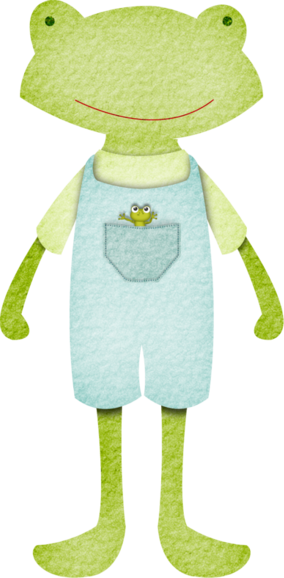 17. Očekáváné výstupyKompetence k učenísoustředit se, všímat si souvislostí, uplatňovat zkušenostiužívat jednoduché pojmy, znaky, symbolymít elementární poznatky o světědokončit započatou prácipostupovat podle daných pokynůužívat logické postupy, číselné pojmy, základní předmatematické postupy (číslice, množství)osvojit si pojmy z prostorové orientace (nahoře x dole, před x za, pod x na)rozvíjet zrakovou analýzu a syntézu (poskládat obrázek z částí)Kompetence k řešení problémůumět přijímat a vyrovnat se se změnaminést odpovědnost za své rozhodnutísamostatně řešit problémy, na které dítě stačímít vlastní názor, nápadydomluvit se ve skupinědodržovat dohodnutá pravidlaKompetence komunikativníbez zábran komunikovat s vrstevníky a známými dospělýmisamostatně vyjadřovat své myšlenky, prožitky, přání, nápadyovládat mimiku a gestikulacidodržovat komunikační pravidla „neskákat“ druhým do řeči, hlásit se mít slovní zásobu přiměřenou věku, vyjadřovat se ve větáchumět reprodukovat říkadla, básničkyvyužívat informativní a komunikační prostředky (knihy)Kompetence sociální a personálníodloučit se od rodičůrozpoznat nevhodné chovánídomlouvat se a spolupracovat ve skupině, prosadit se, ale i se podřídit  rozvíjet pocit sounáležitosti a citlivosti k druhým, touho pomáhat ostatním a slabšímosvojit si základní společenské návykyřídit se stanovenými pravidlyKompetence činnostní a občanskémít smysl pro povinnostvážit si práce druhýchvydržet přiměřeně dlouho u činnosti, organizovat hrudodržovat dohodnutá pravidlaodhadovat rizika a důsledky svých nápadůdbát na zdraví a bezpečnost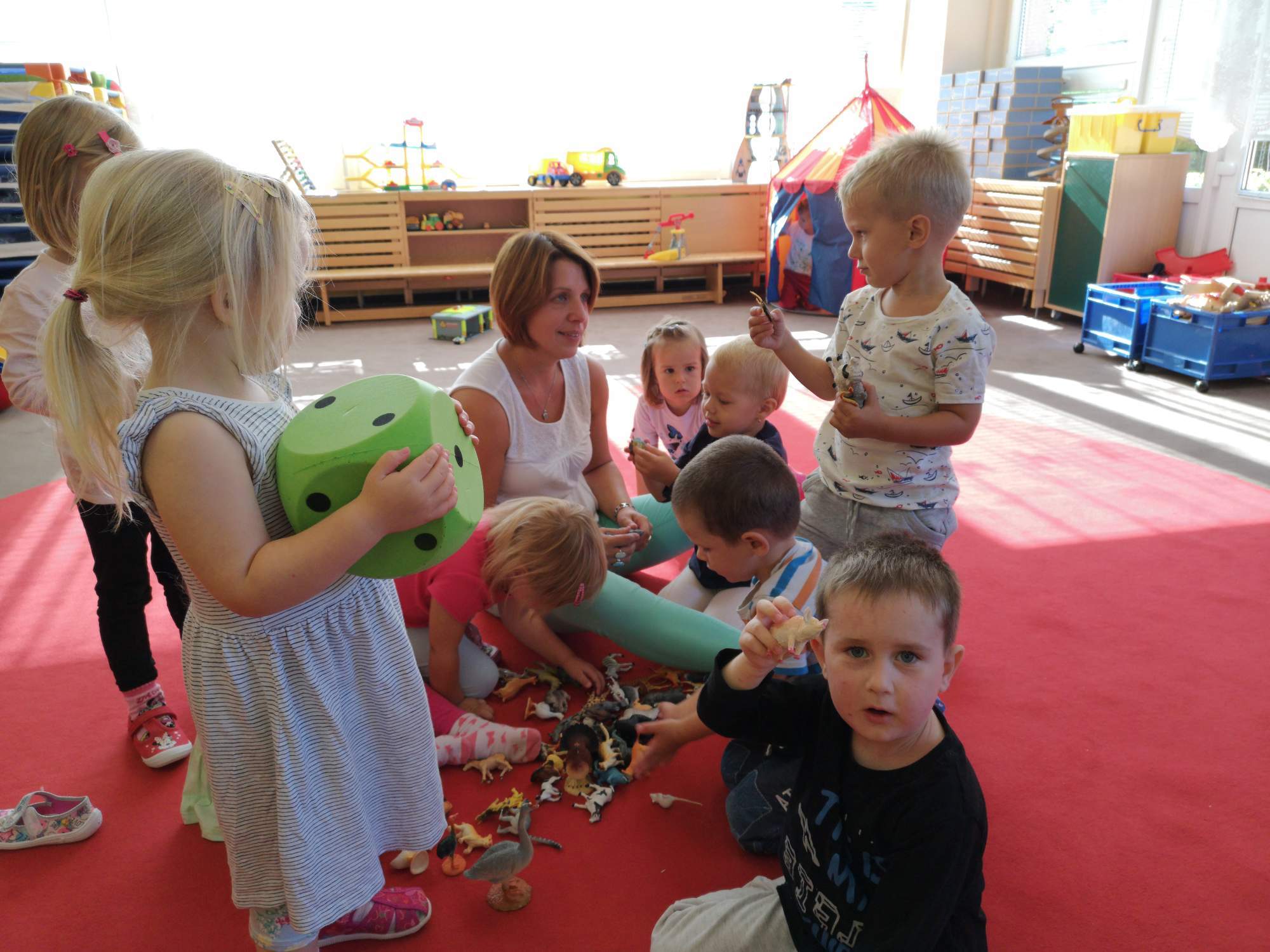 ZÁŘÍ Vítáme Vás ve školcePoznáváme a seznamujeme se s paní učitelkami a novými kamarády, prozkoumáváme zahradu a okolí MŠBabí léto v MŠ  Cíl: Usnadnit dětem adaptaci v novém prostředíRozvíjet sounáležitost se skupinou vrstevníků a vytvářet nové kamarádské vztahyVytvořit společně nová pravidla a zařadit je do každodenního života v MŠOrientovat se bezpečně v prostředí třídy a školySeznámit děti s denním režimem v MŠ a TVP-VečerníčkySoustředit se a udržet pozornost při řízených činnostech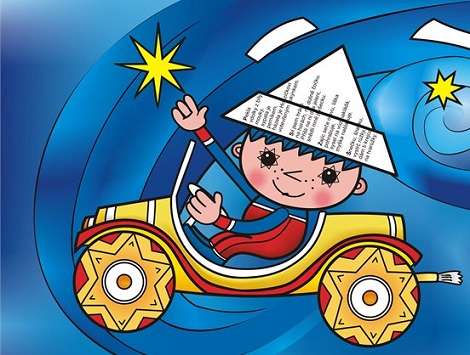 ŘÍJENPŘÍBĚHY VČELÍCH MEDVÍDKŮ         Bramborování, jablíčkováníDýňové radovánkyCíl: Vnímat a pozorovat změny v podzimní příroděZvládnou souvislý řečový projev, umět si říci o pomocRozvíjet schopnost kooperace při práci ve skupináchVytvářet povědomí o mezilidských a morálních hodnotách.Seznamovat děti s tradicemi dávnými i současnými, s lidovou tvořivostí, s uměnímDále zdokonalovat a prohlubovat základní pohybové dovednosti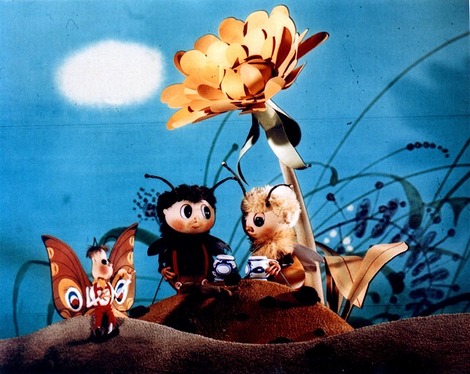 LISTOPADKRTEČEKPodzimní usínáníDo lesa za zvířátkySvatý MartinCíl:Rozvíjet jemnou a hrubou motorikuOsvojit si elementární poznatky o přírodě v podzimním časeRozvíjet tvořivost a tvořivé sebevyjádřeníPodporovat a rozvíjet zdravou dětskou fantaziiDále rozvíjet schopnost kooperace při práci ve skupináchRozvíjet sluchové a zrakové schopnosti a dovednosti Rozvíjet paměť a pozornost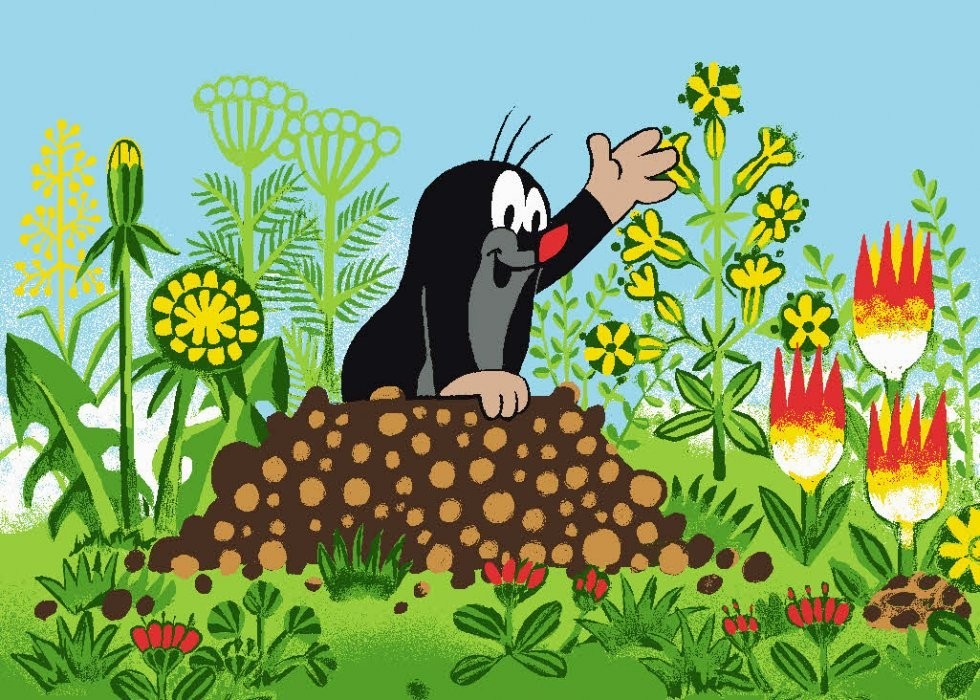 PROSINECCHALOUPKA NA VRŠKUMikuláš je tadyAdventní čas, jak tomu bývalo dříveTěšíme se na VánoceCíl:Vnímat pocit sounáležitosti v rodině i ve školce, čerpat sváteční vánoční atmosféruNaučit se být vděčný/á za to, co mámRozvíjet úctu k tradicím a hodnotámRozvíjet kultivovaný projev při nácviku vánoční besídkyRozvoj tvořivostiSladit pohyb se zpěvem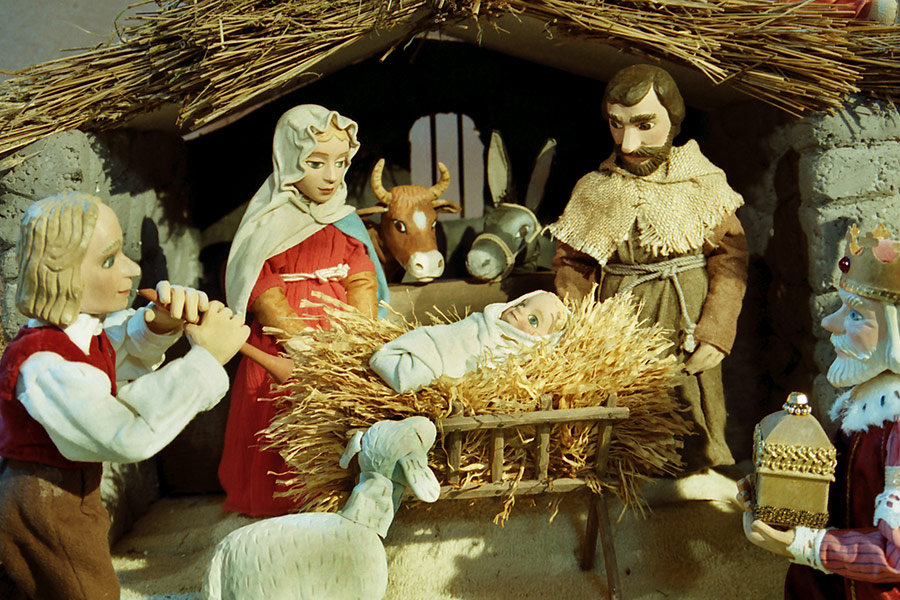 LEDENPOHÁDKY Z MECHU A KAPRADÍMy Tři králové jdeme k VámPříroda v ziměJak jde čas   Cíl:Rozvíjet poznatky a vědomosti o lednových zvyklostech a tradicích – Nový rok, Tři KrálovéZískávat povědomí o časech minulých, o běhu času a časové posloupnostiOrientovat se v základních pojmech – včera, dnes, zítra / minulost, přítomnost, budoucnostRozvíjet hrubou motoriku, fyzickou zdatnost při zdolávání překážek ve venkovním terénu (bobování, hrátky ve sněhu) Pozorování změn v zimní přírodě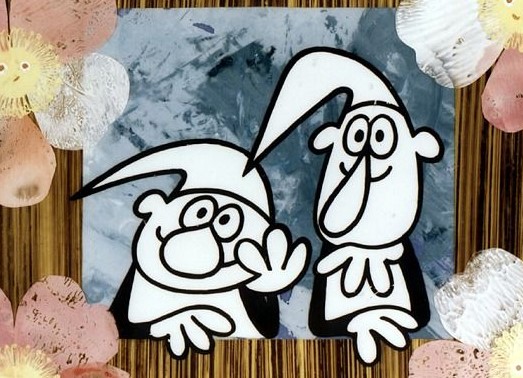 ÚNORMAXIPES FÍKBílá zima a zimní sportyKarnevalový rejHudební nástrojeCíl:Rozvíjet schopnost kooperace při práci ve skupinách Vědomě napodobit jednoduchý pohyb podle vzoruSoustředit se a udržet pozornostUčit se uzavírat kompromisy a řešit konflikt dohodouSeznámit se se základními hudebními nástrojiDodržovat hlasovou hygienuPodporovat zdravou dětskou soutěživost a pravidla fair-play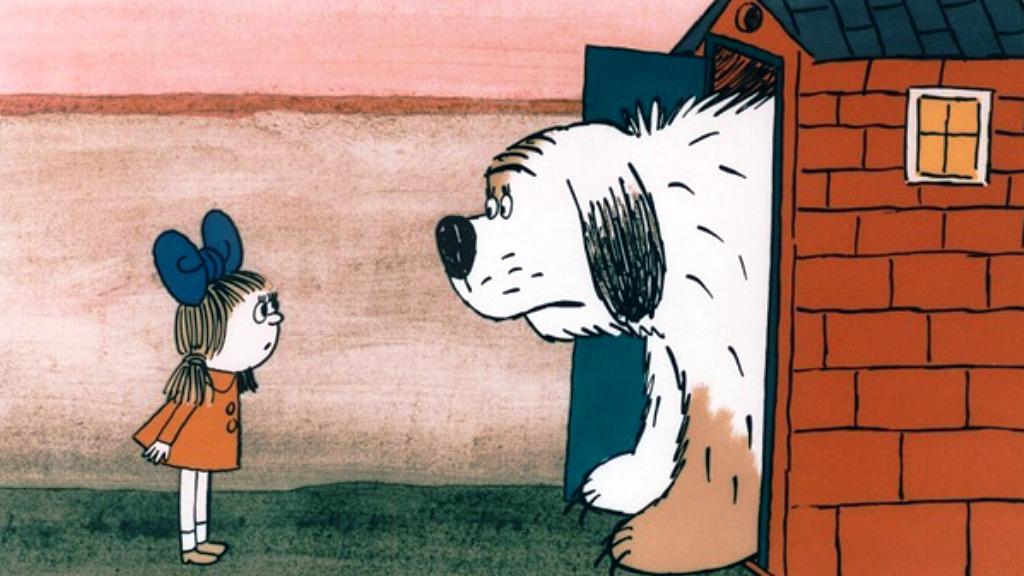 BŘEZENO ČLOVÍČKOVIPříroda se probouzíVodní potůčky v našem okolíLidské těloCíl: Posílit přirozené poznávací city (zvídavost, zájem, radost z objevování)Umět samostatně vyslovit svůj názor, pocit, myšlenkuOsvojit si poznatky o lidském tělePozorovat změny v jarní příroděUvědomit si důležitost vody pro život v přírodě, ale také pro člověkaPěstovat potřebu chránit přírodu a pečovat o ni – šetřit vodu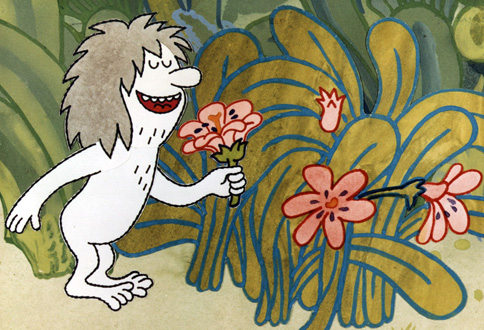 DUBENO MALÉ ČARODĚJNICIHody, hody, doprovodySvátek slaví ZeměČarodějnický rejCíl: Poznávat a vážit si přírody ve všech jejích formách, všímat si změn v příroděVytvářet vztah k místu a prostředí, ve kterém dítě žijeVytvářet povědomí o mezilidských a morálních hodnotáchSeznamovat děti s tradicemi dávnými i současnými, s lidovou tvořivostí, s uměním Osvojit si základní poznatky o velikonoční tradici a tradici pálení čarodějnic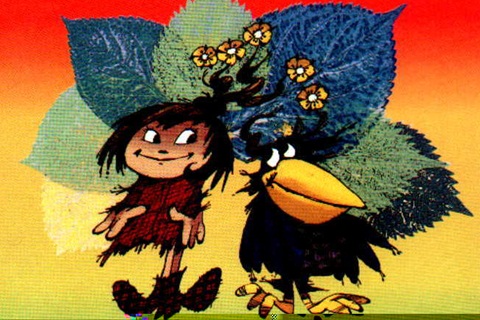 KVĚTENPOHÁDKY O MAŠINKÁCHDoprava a bezpečnostMaminky mají svátekMoje rodina, můj domovCíl:Rozvíjet schopnosti vytvářet citové vazby a dostatečně city prožívat  Vést děti k formulaci svých přání, požadavků a potřebámProhlubovat poznatky o svém bydlišti Uvědomovat si možné nebezpečí, se kterým se může ve svém okolí setkatProhlubovat poznatky o dopravní výchově a především o své bezpečnostiOrientovat se bezpečně ve známém prostředíRozvíjet hrubou motoriku, fyzickou zdatnost při jízdě na odrážedle, koloběžce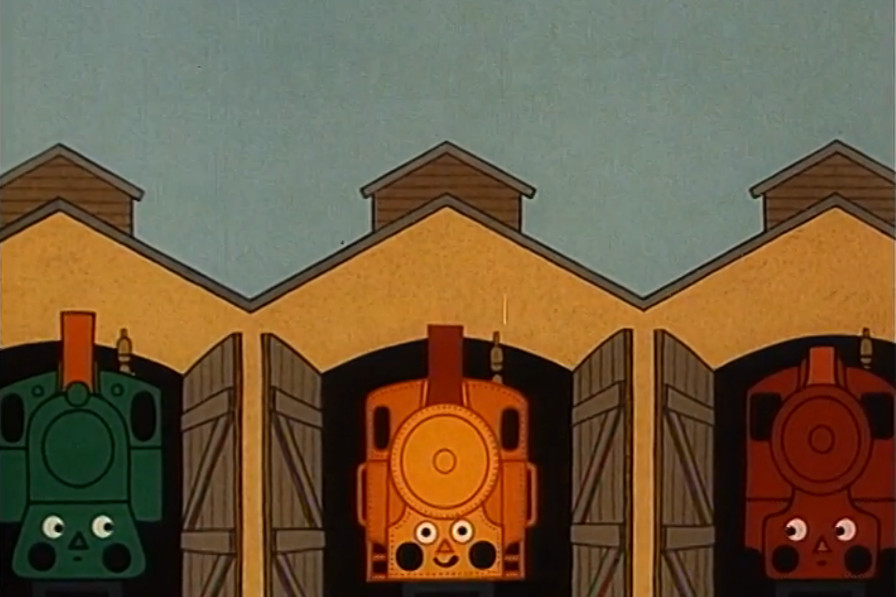 ČERVENBOB A BOBEKDěti z celého světa sportujíAhoj léto!Toulky přírodou-les, loukaCíl: Rozvíjet schopnost vážit si života ve všech jeho formáchDále rozvíjet základní pohybové dovednosti Rozvíjet kulturně estetické dovednosti dětíPosílit přirozené poznávací city (zvídavost, zájem, radost z objevování)Vnímat odlišnosti mezi dětmiSeznámit se s odlišnými kulturami a tradicemiVést děti k hezkému vztahu ke kamarádům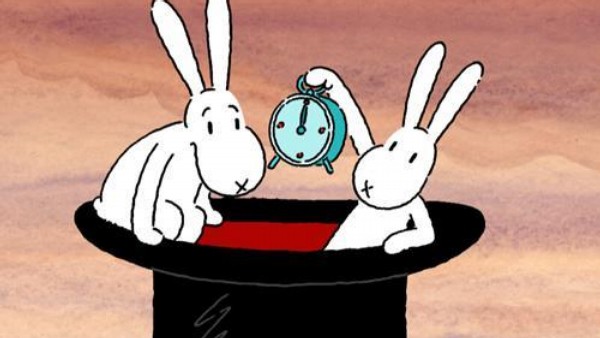     BEČÁNOVÁ Anna                                           Květina         CELNER Herbert Jiří                                              Kohout         ČECHURA Fabián                                  Auto         EHRENBERGER Dominik     Dům         FUCHSOVÁ Gabriela                                         Kočárek         GHIDERMAN Liviu                                  Myš         HLIVKA Markus                                               Koloběžka         KABÁTOVÁ Viktorie                                 Kachna         KAČÍRKOVÁ Kristýna                                        Ježek         KOŤÁTKO Ondřej                                         Mašinka         KROFTOVÁ Aneta                                     Medvěd         KURKOVÁ Johana                                                          Třešně         LANDAUEROVÁ Zora  Postel         LOUDOVÁ Anežka                                              Jablko         MANDOVÁ Eliška                                                Pes         MÁNEK Matouš                    Houba         MAREŠOVÁ Anna                                   Panenka         MELNYKOVÁ Agata                                 Měsíc         NEPRAŠOVÁ Sára                                         Hrnek         PAMĚTICKÝ Viktor                                             Stůl         ŠIMONOVÁ AnetaRohlík         ŠVEC Cyril Prokop                          Strom         TUREK Ondřej                                                   Sněhulák         VDOVYCHENKO Myron                             Deštník         VELEK MartinHruška         VOJANCOVÁ ElenaTelevize         VRTIŠKA Šimon                                              Čepice         ZATLOUKAL David      ŽidleDenní čínnosti dětíAktivity v přibližném časovém sleduRanní hry6:30– 8:30příchod dětí, dětem jsou nabízeny různé činnosti dle jejich zájmu, volná hra dětí, individuální práce s dětmiRanní kruh8:30 – 9:00úklid hraček na signál triangluvyprávění zážitků dětí, opakování básní, písní, úvod do aktuálního tématu, zdravotní cvičení a pohybové hry, relaxaceHygiena, svačina9:00-9:20dodržování spravných hygienických návyků, základy stolování, prostírání, odklízení nádobí, pitný režim, orientace dle své značkyŘízená činnost9:20-10:00prohlížení knih řízená činnost dle tematického plánu(tematické hry, vyprávění, pokusy, jazykové, předmatematické a předčtenářské činnosti, hudební a hudebně-pohybové hry)Pohyt venku10.10-12-00 oblékání v šatně, samostatnost v sebeobsluze, poznat si své oblečení a správně si ho uložit na své místopobyt na čerstvém vzduchu, vycházky, aktivity dle počasí a ročního období, volná hra dětíOběd12-00-12.30orientace dle značky, správné základy stolování, používání lžíce, úklid nádobíPříprava na odpočinek, spánek12.30-14.20 samostané svlékání a převlékání do pyžama, čtení pohádek, otázky k porozumění textu odpočinekHygiena, svačina14.20-15.00odpolední svačina, úklid nádobí, mytí rukouOdpolední činnosti15.00-17.00 volné hry ve třídě nebo na zahradě dle počasí 